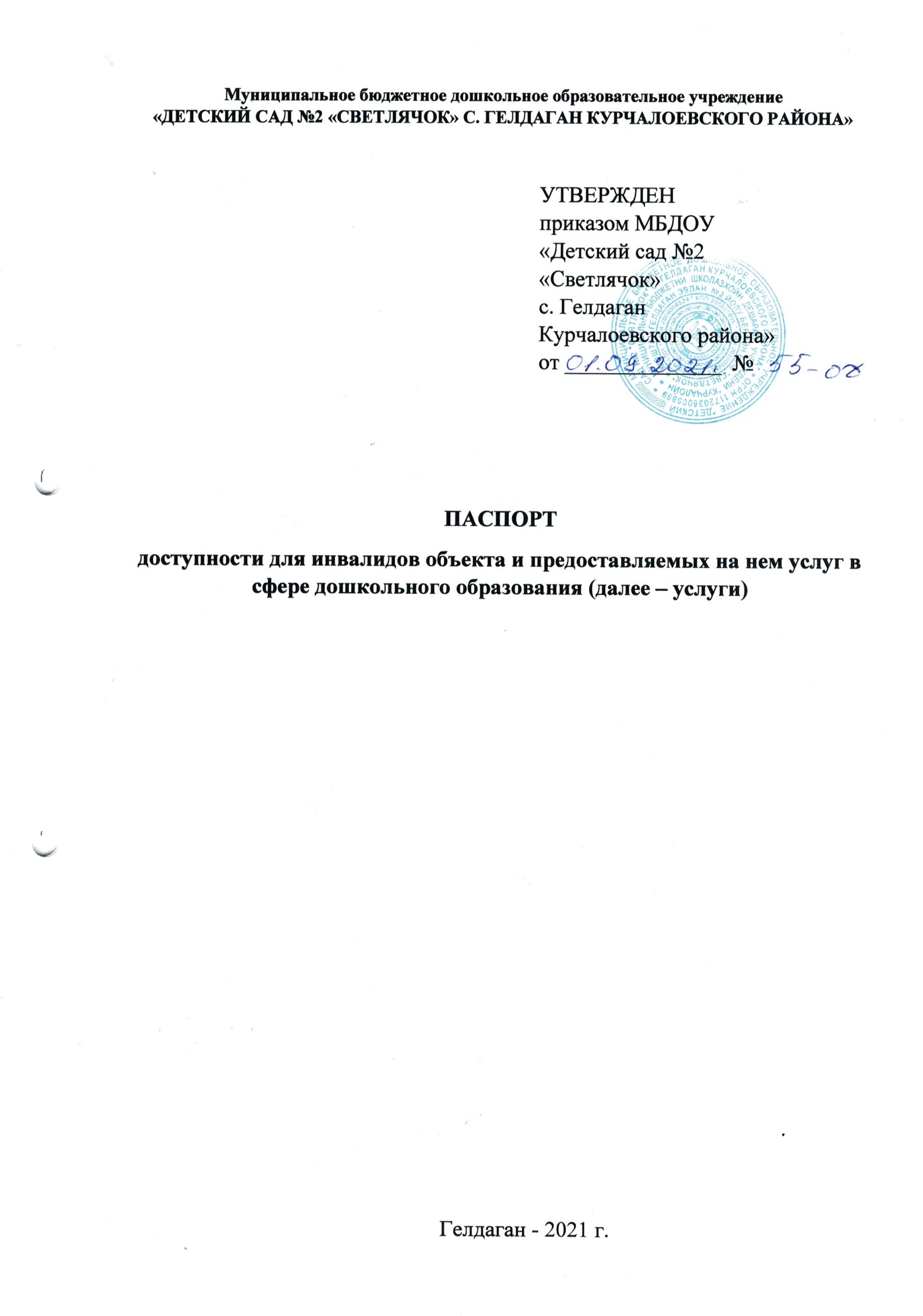 Краткая характеристика объектаАдрес объекта, на котором предоставляется (-ются) услуга (услуги):Муниципальное бюджетное дошкольное образовательное учреждение «Детский сад № 2 «Светлячок» с.Гелдаган Курчалоевского  района»Наименование предоставляемой (-мых) услуги (услуг):получение дошкольного образования, присмотр и уход за воспитанниками в возрасте от двух месяцев до прекращения образовательных от ношенийСведения об объекте:- отдельно стоящее здание __2___ этажей, 1016,9 кв.м.- часть здания _____ этажей (или помещение на ____ этаже), _____ кв.м.- наличие прилагающего земельного участка (да, нет): 1900 м2Название организации, которая предоставляет услугу населению. (полное наименование согласно Уставу, сокращённое наименование):(полное наименование) Муниципальное бюджетное дошкольное образовательное учреждение № 2 «Светлячок» с.Гелдаган Курчалоевского района»(сокращённое наименование) МБДОУ «Детский сад № 2 «Светлячок» с.Гелдаган Курчалоевского района»Адрес места нахождения организации:366313, Чеченская Республика, Курчалоевский район, с.Гелдаган, ул. Агуева, 7Освоение для пользования объектом (оперативное управление, аренда, собственность):аренда.Форма собственности (государственная, муниципальная, частная) муниципальнаяАдминистративно-территориальная подведомственность (федеральная, региональная, муниципальная): муниципальная.Наименование и адрес вышестоящей организации: Управления дошкольных учреждений г. КурчалойКраткая характеристика действующего порядка предоставления на объекте услуг населениюСфера деятельности: _образовательная_____________________________Плановая мощность (посещаемость, количество обслуживаемых в день, вместимость, пропускаемая способность): 131 взрослых и детейФорма оказания услуг (на объекте с длительным пребыванием в т.ч. продолжительного обеспечения доступа к месту предоставления услуги на дому, дистанционно): на объектеКатегории обслуживаемого населения по возрасту (дети, взрослые трудоспособные возраста, пожилые, все возрастные категории): дети_____________________________ Категории обслуживаемых инвалидов (инвалиды с нарушениями опорно-двигательного аппарата, нарушениями зрения, нарушениями слуха): нетОценка состояния и имеющихся недостатков в обеспечении условий доступности для инвалидов объектаОценка состояния и имеющихся недостатков в обеспечении условий доступности для инвалидов предоставляемых услугПредлагаемые управленческие решения по срокам и объемам работ, необходимых для приведения объекта и порядка предоставления на нем услуг в соответствие с требованиями законодательства Российской Федерации об обеспечении условий их доступности для инвалидов №п/пОсновные показатели доступности для инвалидов объектаОценка состояния и имеющихся недостатков в обеспечении условий доступности для инвалидов объекта1.выделенные стоянки автотранспортных средств для инвалидов2.сменные кресла-коляскинет3.адаптированные лифтынет4.поручнинет5.пандусынет6.подъемные платформы (аппарели)нет7.раздвижные дверинет8.доступные входные группынет9.доступные санитарно-гигиенические помещениянет10.достаточная ширина дверных проемов в стенах, лестничных маршей, площадокнет11.надлежащее размещение оборудования и носителей информации, необходимых для обеспечения беспрепятственного доступа к объектам (местам, предоставления услуг) инвалидов, имеющих стойкие расстройства функции зрения, слуха и передвижениянет12.дублирование необходимой для инвалидов, имеющих стойкие расстройства зрения, зрительной информации – звуковой информацией, а также надписей, знаков и иной текстовой и графической информации – знакам, выполненным рельефно-точечным шрифтом Брайля и на желтом фоненет13.дублирование необходимой для инвалидов по слуху звуковой информации зрительной информациинет14.иные№п/пОсновные показатели доступности для инвалидов предоставляемой услугиОценка состояния в имеющихся недостатков в обеспечении условий доступности для инвалидов предоставляемой услуги1.наличие при входе в объект вывески с названием организации, графиком работы организации, плана здания, выпиленных рельефно-точечным шрифтом Брайля и на контрастном фоненет2.обеспечение инвалидам помощи, необходимой для получения в доступной для них форме информации о правилах предоставления услуги, с том числе об оформлении необходимых для получения услуги документов, о совершении ими других необходимых для получения услуги действийнет3.проведение инструктирования или обучения сотрудников, предоставляющих услуги населению, для работы с инвалидами, по вопросам, связанным с обеспечением доступности для них объектов и услугнет4.наличие работников организаций, на которых административно-распорядительным актом возложено оказание инвалидам помощи при предоставлении им услугнет5.предоставление услуги с сопровождением инвалида по территории объекта работником организации нет6.использованием русского жестового языка, включая обеспечение допуска на объект сурдопереводчика, тифлопереводчика нет7.соответствие транспортных средств, используемых для предоставления услуг населению, требованиям их доступности для инвалидовнет8.обеспечение допуска на объект, в котором предоставляются услуги, собаки-проводника при наличии документа, подтверждающего ее специальное обучение, выданного по форме и в порядке, утвержденным приказом Министерства труда и социальной защиты Российской Федерациинет9.наличие в одном из помещений, предназначенных для проведения массовых мероприятий, индукционных петель и звукоусиливающей аппаратурынет10.адаптация официального сайта органа и организации, предоставляющих услуги в сфере образования, для лиц с нарушением зрения (слабовидящих) нет11.обеспечение предоставления услуг тьюторанет12.иные №п/пПредлагаемые управленческие решения по объемам работ, необходимым для приведения объекта в соответствие с требованиями законодательства Российской Федерации об обеспечении условий их доступности для инвалидов 2021-2022 годпредоставление услуги с сопровождением инвалида по территории объекта работником организацииПо мере поступления финансированияОбеспечить систему средств информационной поддержки на всем пути движенияПо мере поступления финансированияНаружная лестница должна иметь поручни с обоих сторон, на высоте 0,9 м при ширине лестницы на основном входе в здание 4,0 м и более необходимо предусмотреть дополнительные поручни, завершающие горизонтальные части поручня должны быть длиннее марша лестницы на 0,3 м.По мере поступления финансированияПредусмотреть высоту порога двери      входной наружной, который не будет превышать 1,4 смПо мере поступления финансированияЛестницу внутреннюю в зону оказания услуги оборудовать поручнями с обеих сторон.По мере поступления финансированияПредусмотреть тактильные напольные указатели за 60 см перед лестницей вверху и внизу, применить различный по цвету материал ступенейПо мере поступления финансированияпредусмотреть наличие подъемника, дублирующего внутреннюю лестницу.По мере поступления финансированияУ дверей санитарно-гигиенического помещения следует предусмотреть специальный знак на высоте 1,35  м.По мере поступления финансированияОборудовать доступную кабину  системой тревожной сигнализации, обеспечивающей связь  с помещением постоянного   дежурного персонала.По мере поступления финансированияобеспечение предоставления услуг тьютораПо мере поступления финансированияиспользованием русского жестового языка, включая обеспечение допуска на объект сурдопереводчика, тифлопереводчика По мере поступления финансированиясоответствие транспортных средств, используемых для предоставления услуг населению, требованиям их доступности для инвалидовПо мере поступления финансированияадаптация официального сайта органа и организации, предоставляющих услуги в сфере образования, для лиц с нарушением зрения (слабовидящих)По мере поступления финансирования